$10 Target two-way zip baby coveralls.Safety recall effective 3/9/18.Included designs: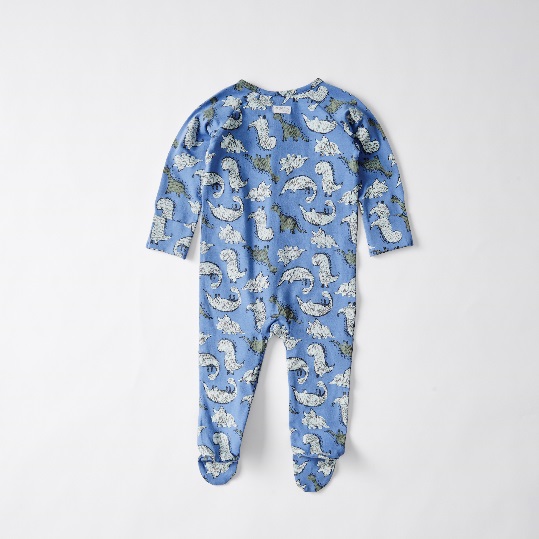 PR 60852724 - DINO BLUE COVERALL60852892 - Newborn60852908 - 0-3 months60852915 - 3-6 months60852922 - 6-12 months60852939 - 12-18 months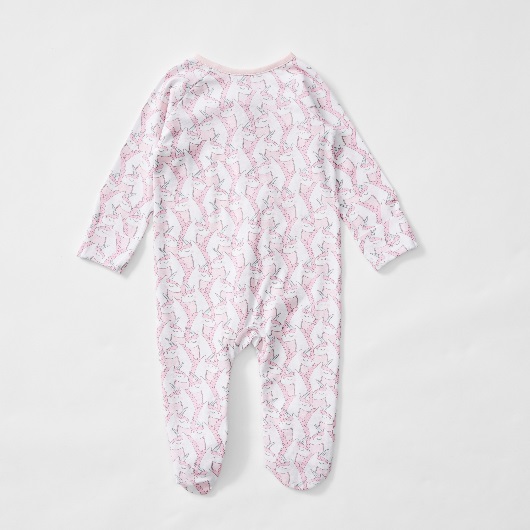 PR 60852786 – UNICORN PINK COVERALL60853059 - Newborn60853066 - 0-3 months60853073 - 3-6 months60853080 - 6-12 months60853097 - 12-18 months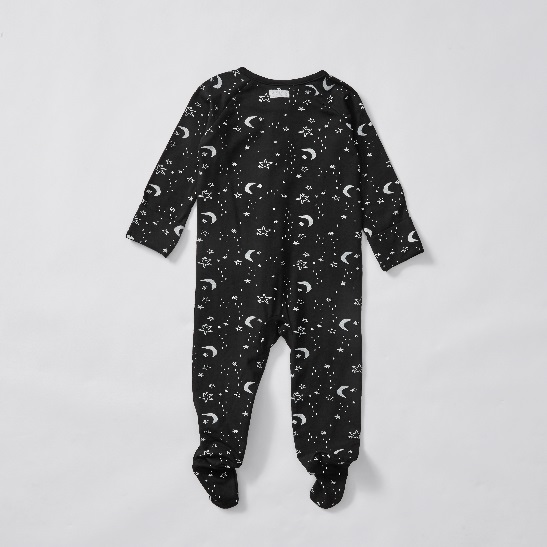 PR 60852779 - MOON BLACK COVERALL60853295 - Newborn60853301 - 0-3 months60853318 - 3-6 months60853325 - 6-12 months60853332 - 12-18 months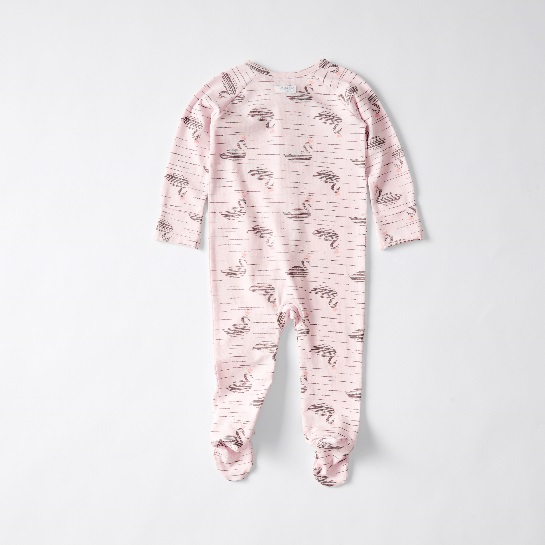 PR 60852731 - SWAN PINK COVERALL60852977 - Newborn60852984 - 0-3 months60852991 - 3-6 months60853004 - 6-12 months60853011 - 12-18 months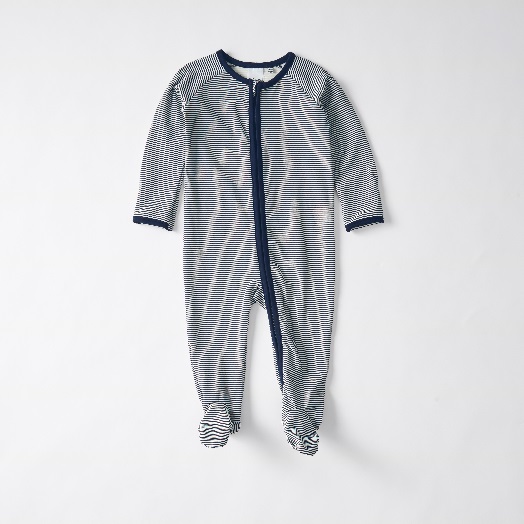 PR 60852762 – STRIPE NAVY COVERALL60853219 - Newborn60853226 - 0-3 months60853233 - 3-6 months60853240 - 6-12 months60853257 - 12-18 months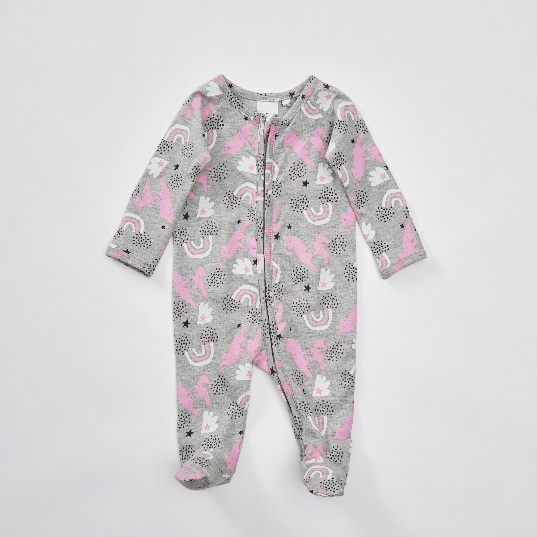 PR 60852755 – PONY GREY COVERALL60853134 - Newborn60853141 - 0-3 months60853158 - 3-6 months60853165 - 6-12 months60853172 - 12-18 months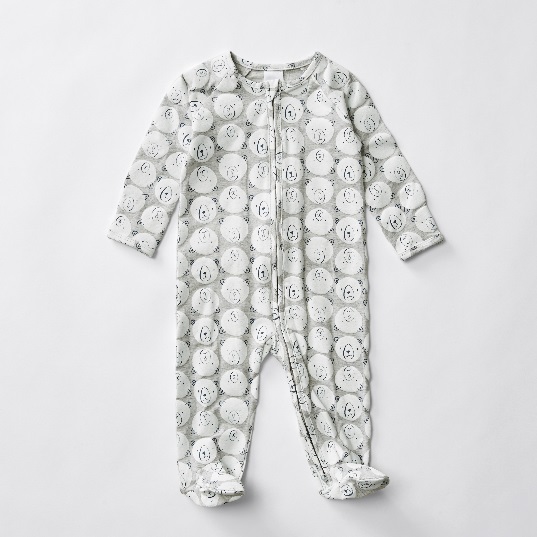 PR 60852717 - BEAR WHITE COVERALL60852816 - Newborn60852823 - 0-3 months60852830 - 3-6 months60852847 - 6-12 months60852854 - 12-18 months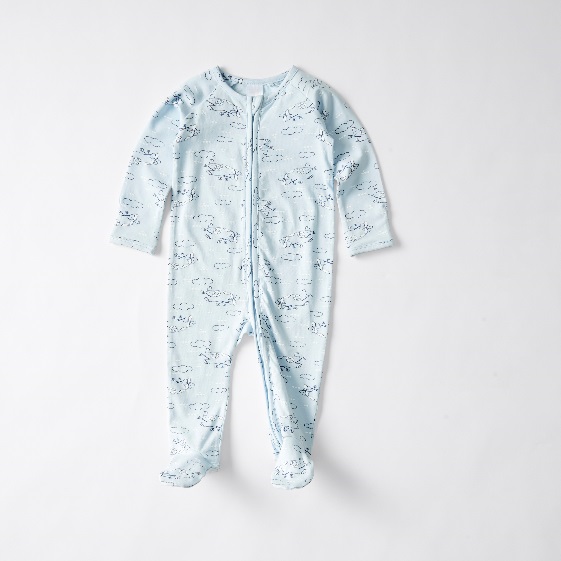 PR 60852748 - PLANE BLUE COVERALL60853370 - Newborn60853387 - 0-3 months60853394 - 3-6 months60853400 - 6-12 months60853417 - 12-18 months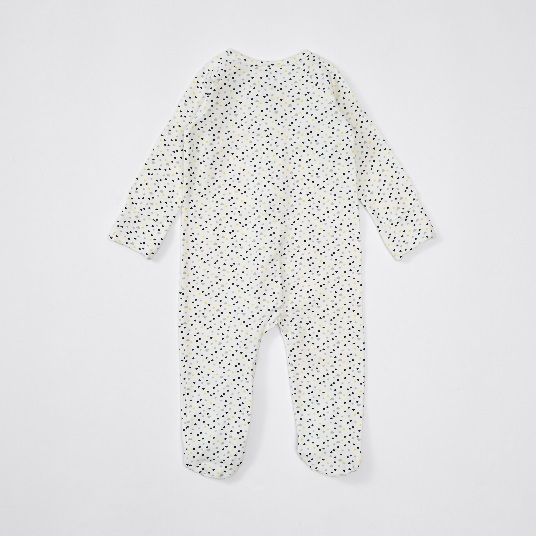 PR 61149359 – HEART WHITE COVERALL61149724 - Newborn61149731 - 0-3 months61149748 - 3-6 months61149755 - 6-12 months61149762 - 12-18 months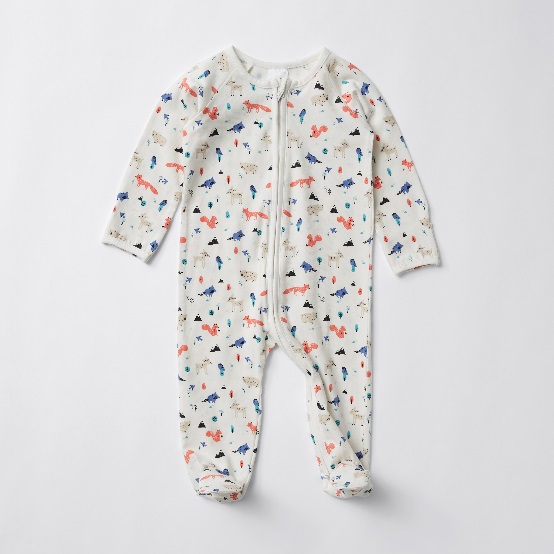 PR 61149311 – FOREST WHITE COVERALL61149403 - Newborn61149410 - 0-3 months61149427 - 3-6 months61149434 - 6-12 months61149441 - 12-18 months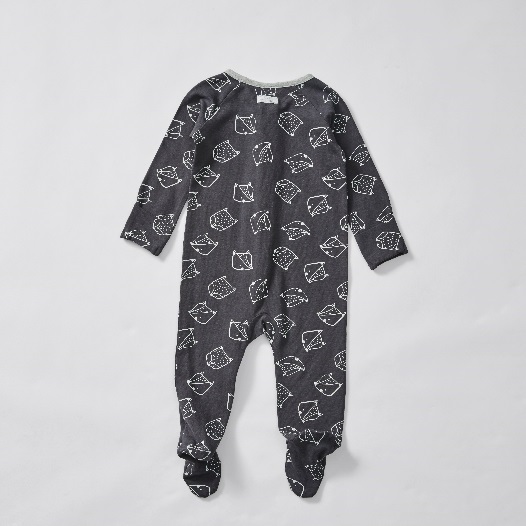 PR 61149328 - FOX GREY COVERALL61149489 - Newborn61149496 - 0-3 months61149502 - 3-6 months61149519 - 6-12 months61149526 - 12-18 months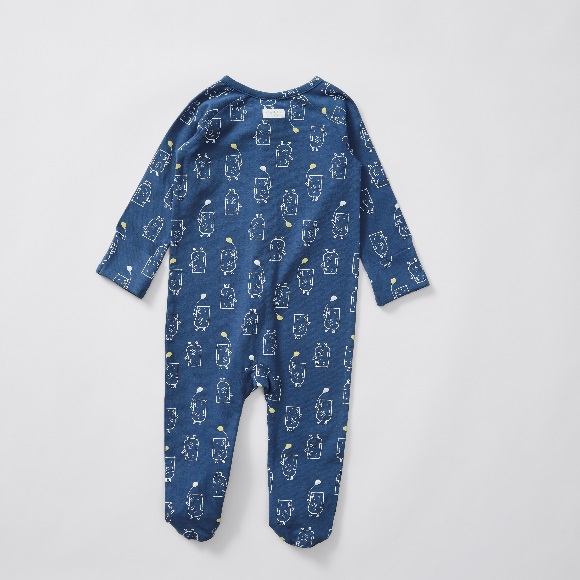 PR 61149366 – BEAR BLUE COVERALL61149809 - Newborn61149816 - 0-3 months61149823 - 3-6 months61149830 - 6-12 months61149847 - 12-18 months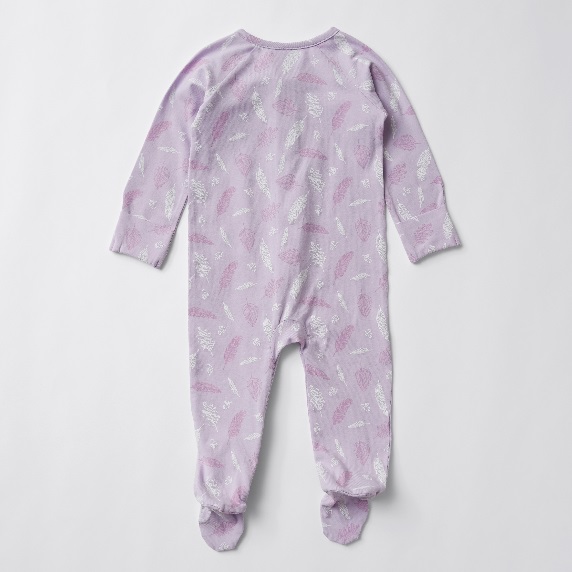 PR 61149373 - FEATHER PURPLE COVERALL61149649 - Newborn61149656 - 0-3 months61149663 - 3-6 months61149670 - 6-12 months61149687 - 12-18 months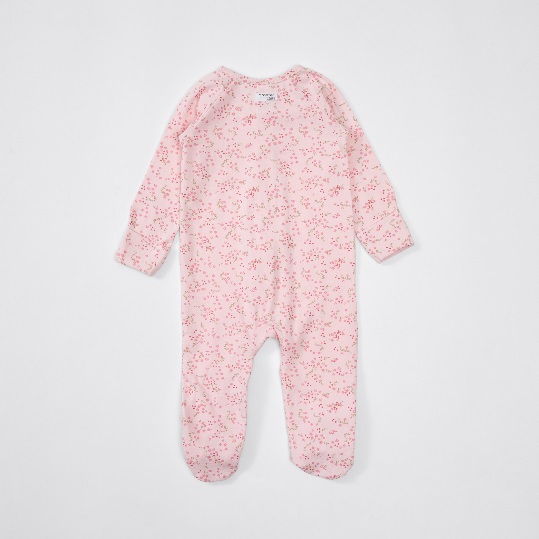 PR 61149342 - FLORAL PINK COVERALL61149885 - Newborn61149892 - 0-3 months61149908 - 3-6 months61149915 - 6-12 months61149922 - 12-18 months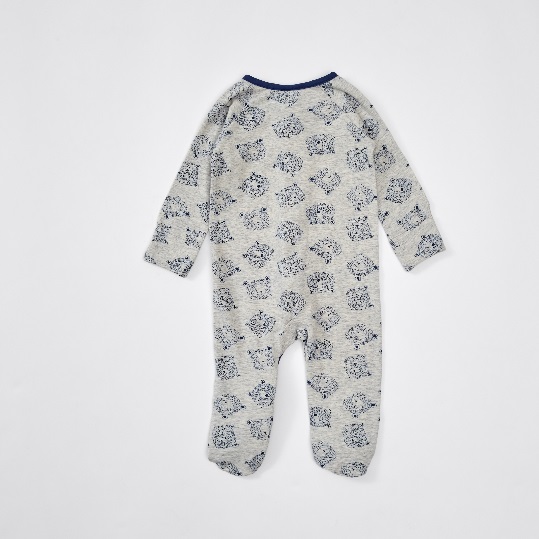 PR 61161665 - BEAR GREY COVERALL61161696 - Newborn61161702 - 0-3 months61161719 - 3-6 months61161726 - 6-12 months61161733 - 12-18 months